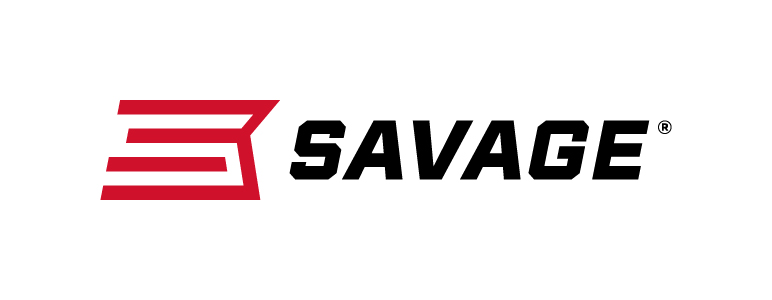 													 Contact: JJ ReichCommunications ManagerFirearms and Ammunition	(763) 323-3862FOR IMMEDIATE RELEASE 		 		 E-mail: pressroom@vistaoutdoor.comSavage 110 Long Range Hunter Is a Perfect Fit For Bringing Down Trophies at Extreme DistancesWestfield, Massachusetts – March 15, 2018 – Making a long-distance shot on the trophy of a lifetime requires not only a rifle built for extreme accuracy, but a rifle built for you. The easy-to-customize, incredibly accurate Savage 110 Long Range Hunter is up to the challenge. Shipments of these firearms are currently being delivered to dealers.The Savage 110 Long Range Hunter’s AccuFit system lets you easily customize the length-of-pull and comb height for a personalized fit, while the user-adjustable AccuTrigger offers a crisp, clean pull. Together with the AccuStock, which secures the action three-dimensionally along its entire length, the 110 Long Range Hunter provides the fit and function of a custom rifle—right out of the box. Plus, its 26-inch button rifled barrel provides the utmost precision and consistency, and is topped with a muzzle brake. A long list of caliber options also include 280 Ackley Improved and 338 Lapua Mag.Features & BenefitsAccuFit system lets shooters quickly adjust comb height and length-of-pullUser-adjustable AccuTriggerAccuStock rail system secures the action three-dimensionally along its entire lengthGray synthetic stock26-inch button-rifled barrel with Savage proprietary muzzle brake Hinged floorplate magazine (detachable box magazine on 338 Lapua Magnum)Soft grip overmold fore-end and pistol grip surfacesNew Model 110 design and ergonomicsPart No. / Description / MSRP57021 / 6.5 Creedmoor, 26-inch barrel / $1,099 57022 / 260 Rem., 26-inch barrel / $1,09957023 / 308 Win., 26-inch barrel / $1,09957024 / 300 WSM., 26-inch barrel / $1,09957025 / 338 Federal, 26-inch barrel / $1,09957034 / 6.5X284 Norma, 26-inch barrel / $1,09957035 / 7mm Rem. Mag., 26-inch barrel / $1,09957036 / 300 Win. Mag., 26-inch barrel / $1,09957147 / 280 Ackley Improved, 26-inch barrel / $1,099 57037 / 338 Lapua Mag., 26-inch barrel / $1,299Learn more about Savage, visit www.savagearms.com.About Savage Headquartered in Westfield, Massachusetts for more than 100 years, Savage is one of the world's largest manufacturers of hunting, competition and self-defense centerfire and rimfire rifles, and shotguns. Their firearms are best known for accuracy and value. The entrepreneurial spirit that originally defined the company is still evident in its ongoing focus on continuous innovations, craftsmanship, quality and service. ###